Відділ освіти Балтської райдержадміністраціїРайонний методичний кабінетНВК «Балтська ЗОШ І-ІІІ ст. №3-колегіум»Відкритий  урок з англійської мови у 9 класі «У світі мистецтва»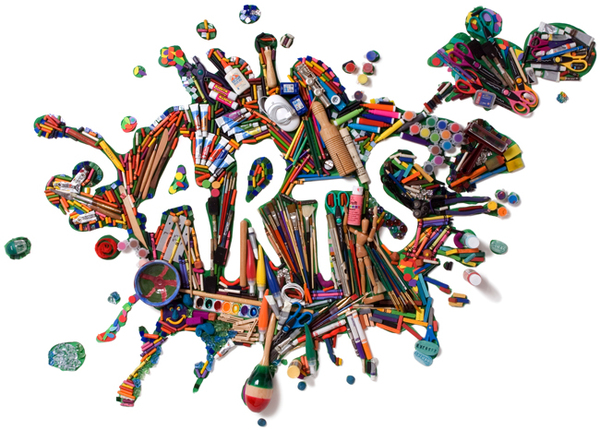 						Методична розробка      вчителя англ..мови      НВК «Балтська ЗОШ І-ІІІ          ст. №3-колегіум»      Лойтаренко О.П.Балта 2015р.Тема: The world of art around us. Тип уроку: урок  розвитку мовленнєвих навичок та узагальнення лексичного матеріалу      практичнапрактикувати у вживанні тематичної лексики в усному та писемному мовленніудосконалювати навички аудіювання удосконалювати навички вивчаючого читаннярозвивати навички усного та писемного мовлення – опис картиниосвітнярозширити знання учнів про найвидатніші твори мистецтва, художників, галереїформувати уявлення учнів про вплив мистецтва на життя людей, їх культурурозвивати зацікавленість у вивченні культур інших країн      розвиваючарозвивати навички соціокультурної компетенціїрозвивати навички роботи в парах та групахформувати вміння складати та презентувати групові завданнярозвивати навички самостійної роботи       виховнавиховувати повагу до інших культур розвивати почуття прекрасноговиховувати почуття культури спілкуванняОбладнання: мультимедійна презентація, тематичні малюнки, НМК  “New Opportunities. Pre-Intermediate”, відеофрагмент  “Word on the Street”Хід уроку:  Підготовка до сприйняття іншомовного мовлення1.  Повідомлення теми та мети уроку: Our today’s talk is about the world of beauty, colour, emotions and passion. It is the world that attracts and surprises most of all. It is the world that helps people from different cultures understand each other and express their everyday’s feelings freely. It’s the world of art. When I was walking to school today I was thinking about the autumn pictures I would try to paint if I were an artist. Just do the same and imagine yourselves as artists. Which colours and style would you choose to describe the late autumn weather we’re having?Lesson Motto: Art is long, life is short (in Latin: Ars longa, vita brevis) – Do you agree with it?2. Мовленнєва розминка. a) When you’re speaking about arts which words can you associate with it? (on Board)a) write three words to each of the category (in Ex.-books and on Board) b) Checking the Home task – sentences with relative pronouns  - Find the words connected with arts and read the sentences for the rest to guess (“Guess game”)II. Основна частина1. Активізація лексичного матеріалу та розвиток навичок читання. Before-talk: Do you know which of the famous paintings are considered to be the world top 5? Maybe you can name the most important artists of all the times? Introduction of the world top 5: (using the ppt) 1. Mona Lisa - Leonardo da Vinci 2. The Scream - Edvard Munch 3. Sunflowers - Vincent Van Gogh 4. Guernica - Pablo Picasso 5. Poppies in a Field - Claude Monet Control: orallyРобота з лексичним матеріалом: a)Matching the words with paintings (ppt) – in pairs (HO) Control: orally+pptb) Matching the words with their definitions (in pairs)Control: orally+ppt 2. Розвиток усного мовлення. All of these paintings and more others can be seen at the famous museums and galleries. Have you ever been to any of them? Some of you have made a virtual visit to the world famous collections’ homes and are going to tell you about them. (a report about a visit to the Van Gogh and Amsterdam History Museum)3. Розвиток вивчаючого та пошукового читання.  Учні поділяються на чотири групи. Кожна група отримує завдання: прочитати інфо з туристичного довідника та заповнити таблицю  відповідною інформацією. (the British Museum, the National Gallery, the National Portrait Gallery, the Tate Gallery)Контроль: презентація  групового завдання (інші переписують в зошити).		+ дискусія - Which one would you visit if you could go to London? Why?  4. Розвиток навичок читання та активізація лексичного матеріалу. (відео фрагмент “Word on the Street”)Pre-listening: introduction of the new vocabulary (Matching – in pairs)Control: as a whole class orally  While-listening: individual task – choose the correct answer + complete the sentencesControl: self-assessment (ppt)+ Discussion: Is pop-up gallery a good idea for Ukraine? Which artists/paintings  would you choose for your pop-up gallery? IIІ. Заключна частина1. Підведення підсумків. Which words can be added to the mind-map? What opinions do you have now as to the quotation “Life is short, art is long”? Has it changed?2. Оцінювання, мотивація3. Домашнє завдання (individual project)Home Task: Write a note to invite your friend to an art exhibition (about 30 words)*Write a letter to your pen-friend about your visiting the art gallery (about 100 words)** Make your own world top 5s 